О проведении общественных обсуждений по утверждению дизайн-проекта благоустройства общественной на территории «Парк «Восток» в 2024 году, сроков представления, рассмотрения и оценки предложений граждан, организаций в рамках реализации мероприятий муниципальной программы «Формирование современной городской среды Арсеньевского городского округа» С целью благоустройства наиболее посещаемых муниципальных территорий общего пользования Арсеньевского городского округа, в соответствии с Федеральными законами от 06 октября 2003 года № 131-ФЗ «Об общих принципах организации местного самоуправления в Российской Федерации», от 21 июля 2014 года № 212-ФЗ «Об основах общественного контроля в Российской Федерации», муниципальным правовым актом Арсеньевского городского округа от 28 февраля 2019 года № 100-МПА, руководствуясь Уставом Арсеньевского городского округа, администрация Арсеньевского городского округаПОСТАНОВЛЯЕТ:Провести на территории Арсеньевского городского округа общественные обсуждения по вопросу утверждения дизайн-проекта благоустройства общественной территории «Парк «Восток» в 2024 году. Установить срок проведения общественных обсуждений с 16 января 2024 года по 16 февраля 2024 года.Отделу содержания городских территорий управления жизнеобеспечения администрации Арсеньевского городского округа (Орлов):- разместить на сайте администрации Арсеньевского городского округа (далее-городского округа) для ознакомления дизайн-проект благоустройства общественной территории «парк «Восток» левый берег реки Дачная в разделе Администрация – Общая структура – Структурные подразделения - Управление жизнеобеспечения - Формирование комфортной городской среды – Инфографика;- вести прием предложений и (или) дополнений к предложенному дизайн-проекту от жителей старше 14 лет и организаций всех форм собственности Арсеньевского городского округа по адресу: г. Арсеньев, ул. Ленинская, д. 8, каб. 219, Email: ecolog@ars.town;- по окончании общественных обсуждений в течение 2-х рабочих дней подвести итоги и опубликовать их на официальном сайте администрации городского округа.Предложения и (или) дополнения принимаются с 09:00 часов 16 января 2024 года до 09:00 часов 06 февраля 2024 года в виде заявки по форме согласно приложению № 1 к настоящему постановлению. Возложить функции комиссии по подготовке и проведению общественных обсуждений (далее - Комиссия) на общественную комиссию по осуществлению контроля за ходом выполнения мероприятий муниципальной программы «Формирование современной городской среды городского округа», утвержденную постановлением администрации Арсеньевского городского округа от 06 февраля 2019 года № 71-па (в редакции постановлений администрации Арсеньевского городского округа от 25 июля 2019 года № 536-па, от 16 сентября 2020 года № 548-па, от 02 февраля 2023 года № 38-па, от 21 декабря 2023 года № 791-па).Комиссии:- осуществлять рассмотрение и оценку поступивших заявок на предмет соответствия заявки установленным настоящим постановлением требованиям; - отклонять заявки, не отвечающие требованиям, установленным настоящим постановлением;- проводить оценку поступивших заявок путем голосования.Организационному управлению администрации Арсеньевского городского округа (Абрамова) обеспечить размещение на официальном сайте администрации Арсеньевского городского округа настоящего постановления.И.о. Главы городского округа                                                                               С.Л. ЧерныхПриложение № 1к постановлению администрации Арсеньевского городского округа от 16 января 2024 года № 29-паФОРМАВ Отдел содержания городских территорий управления жизнеобеспечения администрации городского округаОт____________________________________(указывается ФИО полностью, наименование организации)______________________________________________________________________________Номер контактного телефона:_____________ЗАЯВКА1. Предложения и (или) дополнения к дизайн-проекту благоустройства территории парка «Восток».2. Обоснование.________________________               _______________                   ___________________                              ФИО                                                                        подпись                                                                   дата_________________________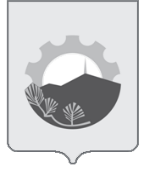 АДМИНИСТРАЦИЯ АРСЕНЬЕВСКОГО ГОРОДСКОГО ОКРУГА П О С Т А Н О В Л Е Н И Е16 января 2024 г.г.Арсеньев№29-па